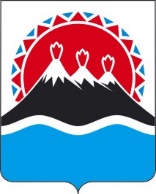 П О С Т А Н О В Л Е Н И ЕПРАВИТЕЛЬСТВАКАМЧАТСКОГО КРАЯО внесении изменений в приложение 1 к постановлению Правительства Камчатского края от 12.12.2022 № 665-П «Об утверждении Положения о мерах по обеспечению исполнения краевого бюджета»ПРАВИТЕЛЬСТВО ПОСТАНОВЛЯЕТ:Внести в приложение 1 к постановлению Правительства Камчатского края от 12.12.2022 № 665-П «Об утверждении Положения о мерах по обеспечению исполнения краевого бюджета» изменения, дополнив частями 211 и 212 следующего содержания:«211. В случае если главным распорядителем средств краевого бюджета, осуществляющим функции и полномочия учредителя в отношении краевого государственного бюджетного и (или) автономного учреждения,  не принято решение о наличии потребности в направлении не использованных в текущем финансовом году остатков средств субсидии на достижение целей, установленных при предоставлении субсидии, предоставленной в отчетном финансовом году краевому государственному бюджетному и (или) автономному учреждению в соответствии с абзацем вторым пункта 1 статьи 781 Бюджетного кодекса Российской Федерации, остаток субсидии подлежит возврату в краевой бюджет в порядке и сроки, предусмотренные соответствующим порядком определения объема и условия предоставления краевому государственному бюджетному и (или) автономному учреждению субсидий на иные цели, но не позднее 15 февраля года, следующего за годом предоставления субсидий.212. В случае если главным распорядителем средств краевого бюджета, осуществляющим функции и полномочия учредителя в отношении краевого государственного бюджетного и (или) автономного учреждения,  не принято решение об использовании в текущем финансовом году поступлений от возврата ранее произведенных учреждениями выплат, источником финансового обеспечения которых являются субсидии, для достижения целей, установленных при предоставлении субсидии, предоставленной краевому государственному бюджетному и (или) автономному учреждению в соответствии с абзацем вторым пункта 1 статьи 781 Бюджетного кодекса Российской Федерации, то суммы указанных поступлений подлежат возврату в краевой бюджет в срок не позднее трех месяцев со дня их поступления.».2. Исполнительным органам Камчатского края обеспечить приведение в соответствие с настоящим постановлением нормативные правовые акты, регулирующие порядки определения объема и условия предоставления субсидий в соответствии абзацем вторым пункта 1 статьи 781 Бюджетного кодекса Российской Федерации, не позднее 1 июня 2024 года.3. Настоящее постановление вступает в силу после дня его официального опубликования.[Дата регистрации] № [Номер документа]г. Петропавловск-КамчатскийПредседатель Правительства Камчатского края[горизонтальный штамп подписи 1]Е.А. Чекин